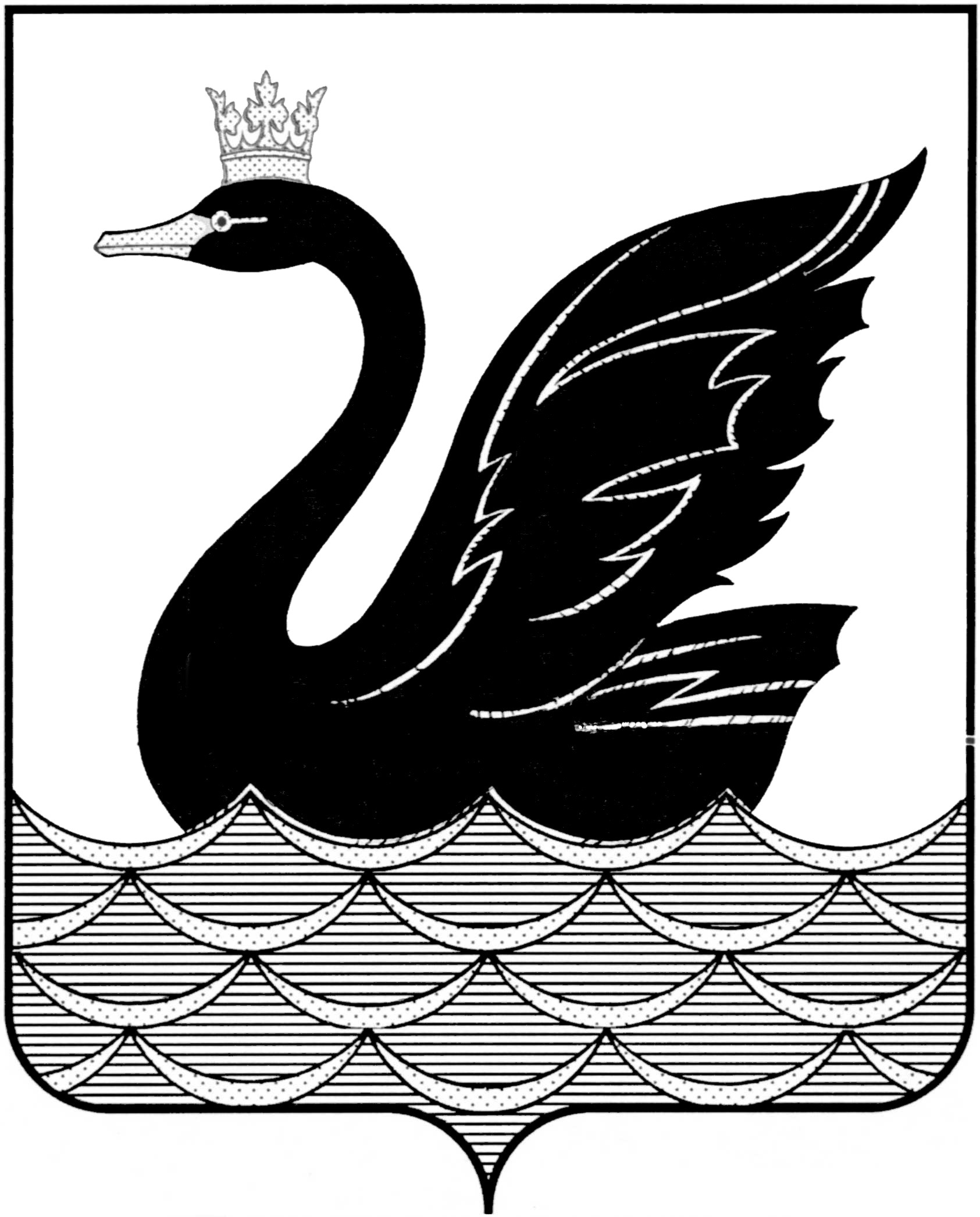 СОВЕТ ДЕПУТАТОВ ЕМАНЖЕЛИНСКОГО ГОРОДСКОГО ПОСЕЛЕНИЯ ЕМАНЖЕЛИНСКОГО МУНИЦИПАЛЬНОГО РАЙОНАЧЕЛЯБИНСКОЙ ОБЛАСТИРЕШЕНИЕОб оплате труда работников Еманжелинского городского поселенияВ соответствии с постановлением Правительства Челябинской области от 21.11.2012 года № 626-п «О нормативах формирования расходов местных бюджетов на оплату труда депутатов, выборных должностных лиц местного самоуправления, осуществляющих свои полномочия на постоянной основе, и муниципальных служащих на 2013 год» (с изменениями), постановлением Правительства Челябинской области от 25.12.2013 года № 595-п «О нормативах формирования расходов местных бюджетов на оплату труда депутатов, выборных должностных лиц местного самоуправления, осуществляющих свои полномочия на постоянной основе, и муниципальных служащих на 2014 год», Устава Еманжелинского городского поселения Совет депутатов Еманжелинского городского поселения РЕШАЕТ:1.Расходы бюджета Еманжелинского городского поселения на оплату труда депутатов, выборных должностных лиц местного самоуправления, осуществляющих свои полномочия на постоянной основе, и муниципальных служащих на 2014 год и последующие годы формировать в соответствии с нормативом, предусмотренным постановлением Правительства Челябинской области от 21.11.2012 года № 626-п «О нормативах формирования расходов местных бюджетов на оплату труда депутатов, выборных должностных лиц местного самоуправления, осуществляющих свои полномочия на постоянной основе, и муниципальных служащих на 2013 год» (с изменениями), постановлением Правительства Челябинской области от 25.12.2013 года               № 595-п «О нормативах формирования расходов местных бюджетов на оплату труда депутатов, выборных должностных лиц местного самоуправления, осуществляющих свои полномочия на постоянной основе, и муниципальных служащих на 2014 год».2.Установить денежное вознаграждение лицам, замещающим выборные муниципальные должности в соответствии с предельными размерами денежного вознаграждения, предусмотренными постановлением Правительства Челябинской области от 21.11.2012 года 626-п «О нормативах формирования расходов местных бюджетов на оплату труда депутатов, выборных должностных лиц местного самоуправления, осуществляющих свои полномочия на постоянной основе, и муниципальных служащих на 2013 год» (с изменениями). Установить размеры и условия оплаты труда муниципальных служащих Еманжелинского городского поселения в соответствии с постановлением Правительства Челябинской от 21.11.2012 года 626-п «О нормативах формирования расходов местных бюджетов на оплату труда депутатов, выборных должностных лиц местного самоуправления, осуществляющих свои полномочия на постоянной основе, и муниципальных служащих на 2013 год» (с изменениями), постановлением Правительства Челябинской области от 25.12.2013 года № 595-п «О нормативах формирования расходов местных бюджетов на оплату труда депутатов, выборных должностных лиц местного самоуправления, осуществляющих свои полномочия на постоянной основе, и муниципальных служащих на 2014 год».3.Установить, что размеры должностных окладов, порядок и условия применения стимулирующих выплат (надбавок, премий и других выплат) для лиц, замещающих должности, не являющиеся должностями муниципальной службы и осуществляющих техническое обеспечение органов местного самоуправления, обслуживающего персонала органов местного самоуправления, определяются главой и председателем Совета депутатов Еманжелинского городского поселения в соответствии с действующим законодательством.4.Нормативы расходов бюджета Еманжелинского городского поселения на оплату труда депутатов, выборных должностных лиц местного самоуправления, осуществляющих свои полномочия на постоянной основе, и муниципальных служащих Еманжелинского городского поселения на 2014 год и последующие годы, а также размер оплаты труда лиц, указанных в пункте  3 не могут превышать предельных нормативов, установленных нормативными правовыми актами Челябинской области.5.Решение Совета депутатов Еманжелинского городского поселения от 20.02.2008 года № 345/1 «Об оплате труда лиц, замещающих выборные муниципальные должности, муниципальных служащих, работников муниципальных предприятий и учреждений» считать утратившим силу.6.Настоящее решение вступает в силу с момента подписания и распространяется на правоотношения, возникшие с 1 января 2014 года.Председатель Совета депутатовЕманжелинского городского поселения                                                 С.В. ЧараевГлава Еманжелинскогогородского поселения                                                                              А.Н. Хрулев